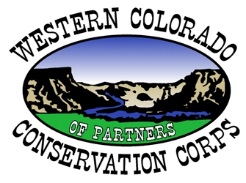 BLM-YOUTH CORPS INTERNSHIP PROGRAMBLM STATE OFFICEPUBLIC ROOM INTERNBLM Supervising Office:BLM Colorado State OfficeBLM Colorado State OfficePosition Title:Public Room InternPublic Room InternLocation:Denver Federal Center, Lakewood, CO 80215Denver Federal Center, Lakewood, CO 80215No. of Positions11PRIMARY HIRING CONTACTPRIMARY HIRING CONTACTPRIMARY HIRING CONTACTContact Name:Morgan Smith, Human Resources ManagerWestern Colorado Conservation Corpshttp://www.wcccpartners.org/blm-internshipsTo apply please email resume to:msmith@mesapartners.orgPlease include the position title in the subject lineMorgan Smith, Human Resources ManagerWestern Colorado Conservation Corpshttp://www.wcccpartners.org/blm-internshipsTo apply please email resume to:msmith@mesapartners.orgPlease include the position title in the subject linePosition Description:The successful applicant will assist the Records Administrator and Records Manager while serving in the COSO Public Room. This requires assisting the public with selling National Park’s passes, mining claims, permits, and payments, answering public inquiries via telephone on recreational activities, maps, and dockets. Aids in helping grow partnerships for the Public Room.    Office duties will largely consist of answering phones, assisting customers, filing, some limited data entry, report writing, and aiding in other various tasks. Expected project outcomes includes the youth applicant learning multiple BLM programs and federal processes, policies and laws, and/or sit in on meetings, along with assisting in further growing the Public Rooms programs and impacts for the benefit of the public. The successful applicant will assist the Records Administrator and Records Manager while serving in the COSO Public Room. This requires assisting the public with selling National Park’s passes, mining claims, permits, and payments, answering public inquiries via telephone on recreational activities, maps, and dockets. Aids in helping grow partnerships for the Public Room.    Office duties will largely consist of answering phones, assisting customers, filing, some limited data entry, report writing, and aiding in other various tasks. Expected project outcomes includes the youth applicant learning multiple BLM programs and federal processes, policies and laws, and/or sit in on meetings, along with assisting in further growing the Public Rooms programs and impacts for the benefit of the public. Minimum Qualifications: Applicants must meet the following criteria: Pass a DOI security background check. Applicants must meet the following criteria: Pass a DOI security background check. Physical Requirements:This internship is performed primarily in an office setting. There are file boxes that often must be lifted (must be able to lift up to 25 lbs.).   This internship is performed primarily in an office setting. There are file boxes that often must be lifted (must be able to lift up to 25 lbs.).   Position Duration:40 hours a week x 26 weeks40 hours a week x 26 weeksAge Requirement:Must be 16 to 30 years old at the start of the internshipThis internship is supported by the Public Land Corps Hiring Authority which requires candidates to be between the ages of 16 and 30. Hourly Wage$18.00/hour $18.00/hour Anticipated Start Date:Spring 2024 or earlier dependent on candidate’s availabilitySpring 2024 or earlier dependent on candidate’s availability